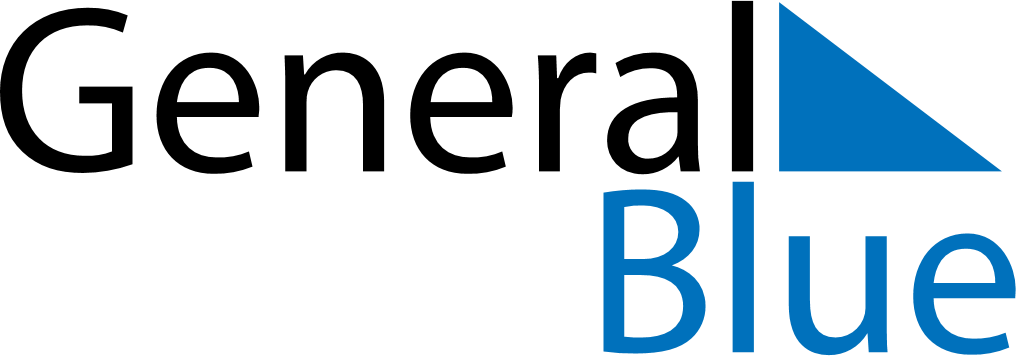 April 2024April 2024April 2024April 2024April 2024April 2024Zaltbommel, Gelderland, The NetherlandsZaltbommel, Gelderland, The NetherlandsZaltbommel, Gelderland, The NetherlandsZaltbommel, Gelderland, The NetherlandsZaltbommel, Gelderland, The NetherlandsZaltbommel, Gelderland, The NetherlandsSunday Monday Tuesday Wednesday Thursday Friday Saturday 1 2 3 4 5 6 Sunrise: 7:13 AM Sunset: 8:12 PM Daylight: 12 hours and 58 minutes. Sunrise: 7:11 AM Sunset: 8:13 PM Daylight: 13 hours and 2 minutes. Sunrise: 7:09 AM Sunset: 8:15 PM Daylight: 13 hours and 6 minutes. Sunrise: 7:06 AM Sunset: 8:17 PM Daylight: 13 hours and 10 minutes. Sunrise: 7:04 AM Sunset: 8:18 PM Daylight: 13 hours and 14 minutes. Sunrise: 7:02 AM Sunset: 8:20 PM Daylight: 13 hours and 18 minutes. 7 8 9 10 11 12 13 Sunrise: 7:00 AM Sunset: 8:22 PM Daylight: 13 hours and 22 minutes. Sunrise: 6:57 AM Sunset: 8:23 PM Daylight: 13 hours and 26 minutes. Sunrise: 6:55 AM Sunset: 8:25 PM Daylight: 13 hours and 30 minutes. Sunrise: 6:53 AM Sunset: 8:27 PM Daylight: 13 hours and 33 minutes. Sunrise: 6:51 AM Sunset: 8:28 PM Daylight: 13 hours and 37 minutes. Sunrise: 6:48 AM Sunset: 8:30 PM Daylight: 13 hours and 41 minutes. Sunrise: 6:46 AM Sunset: 8:32 PM Daylight: 13 hours and 45 minutes. 14 15 16 17 18 19 20 Sunrise: 6:44 AM Sunset: 8:34 PM Daylight: 13 hours and 49 minutes. Sunrise: 6:42 AM Sunset: 8:35 PM Daylight: 13 hours and 53 minutes. Sunrise: 6:40 AM Sunset: 8:37 PM Daylight: 13 hours and 57 minutes. Sunrise: 6:38 AM Sunset: 8:39 PM Daylight: 14 hours and 1 minute. Sunrise: 6:35 AM Sunset: 8:40 PM Daylight: 14 hours and 4 minutes. Sunrise: 6:33 AM Sunset: 8:42 PM Daylight: 14 hours and 8 minutes. Sunrise: 6:31 AM Sunset: 8:44 PM Daylight: 14 hours and 12 minutes. 21 22 23 24 25 26 27 Sunrise: 6:29 AM Sunset: 8:45 PM Daylight: 14 hours and 16 minutes. Sunrise: 6:27 AM Sunset: 8:47 PM Daylight: 14 hours and 20 minutes. Sunrise: 6:25 AM Sunset: 8:49 PM Daylight: 14 hours and 23 minutes. Sunrise: 6:23 AM Sunset: 8:50 PM Daylight: 14 hours and 27 minutes. Sunrise: 6:21 AM Sunset: 8:52 PM Daylight: 14 hours and 31 minutes. Sunrise: 6:19 AM Sunset: 8:54 PM Daylight: 14 hours and 35 minutes. Sunrise: 6:17 AM Sunset: 8:56 PM Daylight: 14 hours and 38 minutes. 28 29 30 Sunrise: 6:15 AM Sunset: 8:57 PM Daylight: 14 hours and 42 minutes. Sunrise: 6:13 AM Sunset: 8:59 PM Daylight: 14 hours and 46 minutes. Sunrise: 6:11 AM Sunset: 9:01 PM Daylight: 14 hours and 49 minutes. 